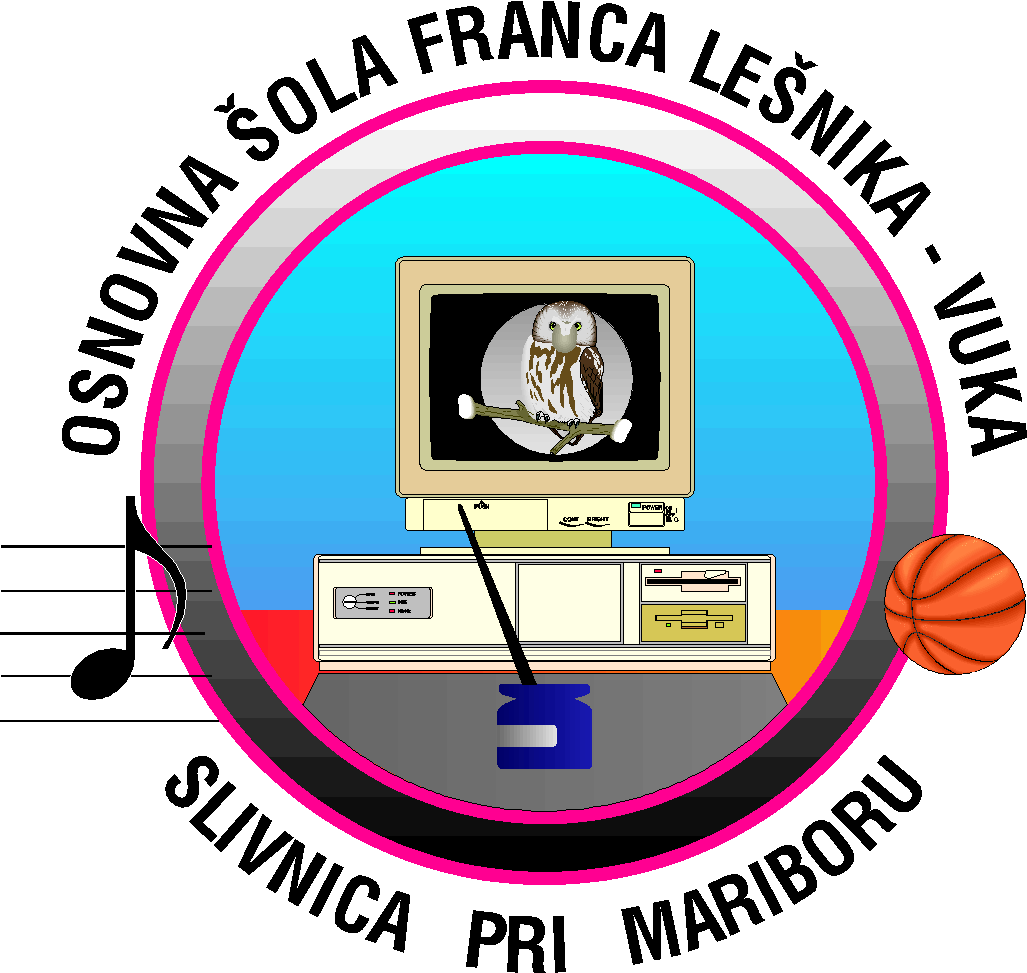 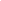 KRITERIJI ZA OCENJEVANJE_ NA DALJAVO1. a, 1. b in 1. c razredŠolsko leto: 2019/20Pripravile in načrtovale: 									                           Ravnatelj:Učiteljica: Romana Rojko, 1. a								                           Franc GosakUčiteljica: Suzana Kodrič, 1. b  Učiteljica: Barbara Strelec, 1. c  Druga strokovna sodelavka: Mateja Biluš, Barbara Bezjak, Zlatka Bravar				KRITERIJI OCENJEVANJA ZNANJA PRI SLOVENŠČINI_ NA DALJAVO, 1. razredKRITERIJI OCENJEVANJA ZNANJA PRI SLOVENŠČINI_ NA DALJAVO, 1. razredKRITERIJINAČIN OCENJEVANJAPiše besede in preproste enostavčne povedi z velikimi tiskanimi črkami.Fotografije opravljenega dela v zvezku.OPISNIK A Pravilno piše besede in preproste enostavčne povedi z velikimi tiskanimi črkami.OPISNIK B  Z manjšimi napakami piše besede in preproste enostavčne povedi z velikimi tiskanimi črkami.OPISNIK C Z več napakami piše besede in preproste enostavčne povedi z velikimi tiskanimi črkami.OPISNIK A Pravilno piše besede in preproste enostavčne povedi z velikimi tiskanimi črkami.OPISNIK B  Z manjšimi napakami piše besede in preproste enostavčne povedi z velikimi tiskanimi črkami.OPISNIK C Z več napakami piše besede in preproste enostavčne povedi z velikimi tiskanimi črkami.KRITERIJI OCENJEVANJA ZNANJA PRI MATEMATIKI_ NA DALJAVO, 1. razredKRITERIJI OCENJEVANJA ZNANJA PRI MATEMATIKI_ NA DALJAVO, 1. razredKRITERIJINAČIN OCENJEVANJAZna določiti predhodnik in naslednik danega števila.Fotografije opravljenega dela v zvezku, aktivnosti ob slikovnem materialu preko ZOOM-a.OPISNIK A Natančno določi predhodnik in naslednik.OPISNIK B  Ob ponazorilih določi predhodnik in naslednik.OPISNIK C Številu ne določi predhodnika in naslednika. OPISNIK A Natančno določi predhodnik in naslednik.OPISNIK B  Ob ponazorilih določi predhodnik in naslednik.OPISNIK C Številu ne določi predhodnika in naslednika. Šteje, bere, uredi  in zapiše števila do 20, vključno s številom 0Aktivnosti ob slikovnem materialu preko ZOOM-a, fotografije opravljenega dela v zvezku.OPISNIK A Pravilno šteje, zapiše, bere, ureja in primerja števila do 20.OPISNIK B  Ob učiteljevi pomoči/dodatnih ponazorilih šteje, zapiše, bere, ureja in primerja števila do 20.OPISNIK C Ne pozna števil do 20, zaporedij ne nadaljuje.OPISNIK A Pravilno šteje, zapiše, bere, ureja in primerja števila do 20.OPISNIK B  Ob učiteljevi pomoči/dodatnih ponazorilih šteje, zapiše, bere, ureja in primerja števila do 20.OPISNIK C Ne pozna števil do 20, zaporedij ne nadaljuje.Prostoročno in s šablono nariše like in črte.Fotografije opravljenega dela v zvezku.OPISNIK A Natančno prepozna, poimenuje in opisuje načrtovana geom. telesa, like in črte. Like in črte natančno nariše prostoročno in s šablono.OPISNIK B Ob dodatnih spodbudah prepozna, poimenuje in opisuje načrtovana geom. telesa, like in črte. Like in črte nariše prostoročno in s šablono, pri risanju je še nenatančen.OPISNIK D Nepravilno poimenuje načrtovana geom. telesa, like in črte. Like in črte neustrezno nariše prostoročno in s šablono.OPISNIK A Natančno prepozna, poimenuje in opisuje načrtovana geom. telesa, like in črte. Like in črte natančno nariše prostoročno in s šablono.OPISNIK B Ob dodatnih spodbudah prepozna, poimenuje in opisuje načrtovana geom. telesa, like in črte. Like in črte nariše prostoročno in s šablono, pri risanju je še nenatančen.OPISNIK D Nepravilno poimenuje načrtovana geom. telesa, like in črte. Like in črte neustrezno nariše prostoročno in s šablono.KRITERIJI OCENJEVANJA ZNANJA PRI SPOZNAVANJU OKOLJA_ NA DALJAVO, 1. razredKRITERIJI OCENJEVANJA ZNANJA PRI SPOZNAVANJU OKOLJA_ NA DALJAVO, 1. razredKRITERIJINAČIN OCENJEVANJAPrimerja različna živa bitja in okolja ter zna našteti pogoje za življenje živih bitij.Praktično delo - otroci so sejali semena, sadili sadike in poslali fotografije. Svojo rastlino so tudi predstavili preko Zooma in povedali, kaj potrebuje za rast. OPISNIK A Primerja različna živa bitja in okolja ter zna našteti pogoje za življenje živih bitij.OPISNIK B  Delno primerja različna živa bitja in okolja ter zna našteti nekaj pogojev za življenje živih bitij.OPISNIK C Ne pozna živih bitij in pogojev za življenje le teh. OPISNIK A Primerja različna živa bitja in okolja ter zna našteti pogoje za življenje živih bitij.OPISNIK B  Delno primerja različna živa bitja in okolja ter zna našteti nekaj pogojev za življenje živih bitij.OPISNIK C Ne pozna živih bitij in pogojev za življenje le teh. Prepozna in primerja vremenska stanja in samostojno oblikuje vremenski koledar.Praktično delo - otroci so ves teden opazovali vreme in naredili vremenski koledar, v katerega so dnevno risali ustrezne vremenske znake. Koledar so posredovali učiteljici.OPISNIK A Prepozna in primerja vremenska stanja in samostojno oblikuje vremenski koledar.OPISNIK B  Delno prepozna in primerja vremenska stanja in pomanjkljivo oblikuje vremenski koledar.OPISNIK C Ne prepozna in ne primerja vremenska stanja in ne oblikuje vremenski koledar.OPISNIK A Prepozna in primerja vremenska stanja in samostojno oblikuje vremenski koledar.OPISNIK B  Delno prepozna in primerja vremenska stanja in pomanjkljivo oblikuje vremenski koledar.OPISNIK C Ne prepozna in ne primerja vremenska stanja in ne oblikuje vremenski koledar.Našteje nekaj dejavnosti za ohranjanje in varovanje naravnega okolja.Praktično delo - otroci so iz odpadne embalaže izdelali izdelek in tako spoznali, da lahko odpaden material ponovno uporabijo - recikliranje. Izdelek so poslali učiteljici.OPISNIK A Našteje nekaj dejavnosti za ohranjanje in varovanje naravnega okolja.OPISNIK B  Ob pomoči našteje nekaj dejavnosti za ohranjanje in varovanje naravnega okolja.OPISNIK C Ne pozna dejavnosti za ohranjanje in varovanje naravnega okolja.OPISNIK A Našteje nekaj dejavnosti za ohranjanje in varovanje naravnega okolja.OPISNIK B  Ob pomoči našteje nekaj dejavnosti za ohranjanje in varovanje naravnega okolja.OPISNIK C Ne pozna dejavnosti za ohranjanje in varovanje naravnega okolja.